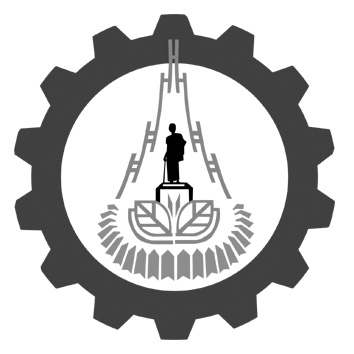 คำถามเพื่อการคัดเลือกชื่อ (นาย,นางสาว) ............................................................. นามสกุล...................................................................ในความคิดเห็นของนักเรียนคิดว่าอาชีพวิศวกร  มีความน่าสนใจอย่างไร................................................................................................................................................................................................................................................................................................................................................................................................................................................................................................................................................................................................................................................................................................................................................................................................................................................................................................................................................................................................................................................................................................................................................................................................................................................................................................................................................................................................................................................................................................................................................................................................................................................................................................................................................................................................................................................................................................................................................................................................นักเรียนมีความมุ่งหวัง หรือความฝันในอนาคตอย่างไร................................................................................................................................................................................................................................................................................................................................................................................................................................................................................................................................................................................................................................................................................................................................................................................................................................................................................................................................................................................................................................................................................................................................................................................................................................................................................................................................................................................................................................................................................................   ลงชื่อ .....................................(......................................)